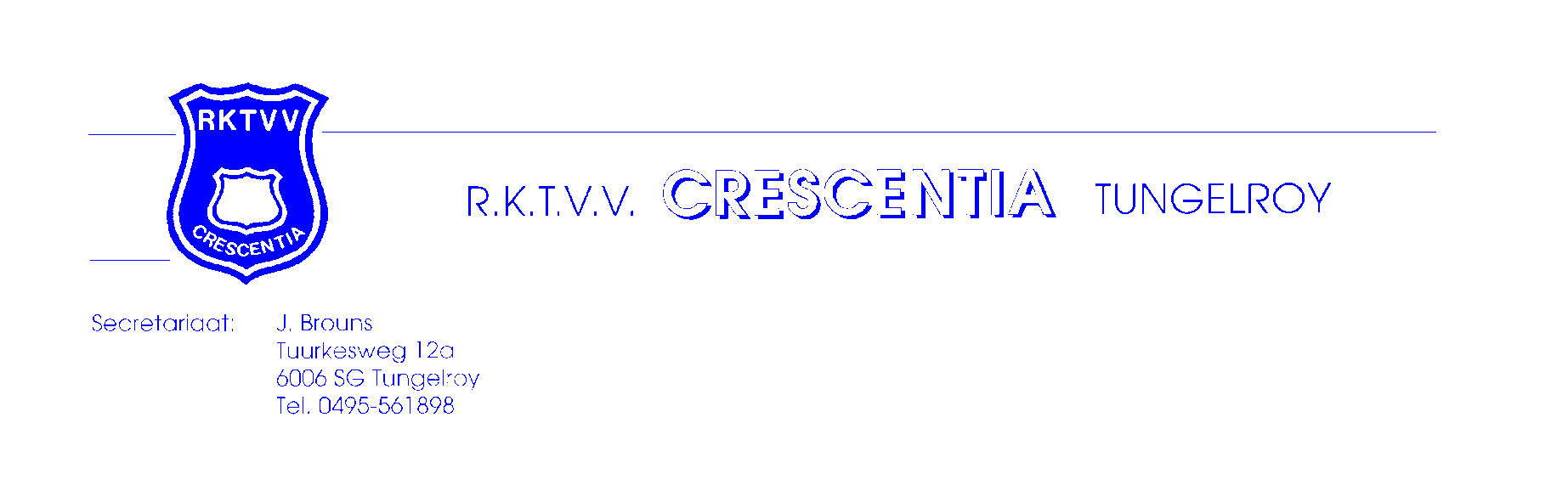 Bij uitwedstrijden vertrekken we, op de aangegeven vertrektijd, vanaf het voetbalveld.Bij thuiswedstrijden verwachten we jullie 30 min. voor aanvang van de wedstrijd in het kleedlokaal.Afmeldingen tijdig doorgeven aan Roel Coolen Indien het voor de ouders niet mogelijk is om op de hierboven genoemde datum als chauffeur mee te gaan naar de wedstrijd, vragen we om zelf te ruilen met een van de andere ouders. Indien dit geen oplossing biedt, dan kan men bellen of mailen naar Roel Coolen Informatie over afgelastingen en wijzigingen in het wedstrijdprogramma zijn te vinden op: www.crescentia.nl
Adressen voor de uitwedstrijden:SHH : Sportpark De Wolfsberg, Gerbergaweg 20, 6049 EE Herten tel: 0475-330338Afwezig :21/09 : Liezel + Guido05/10 : Iris + Floor; extra Remco + Niek12/10 : Thomas + Roel; extra Robbert26/10 : Iris + Thum20/11 : Liezel + Reyno; extra Remco + Niek23/11 : Liezel + Luuk; extra Remco + Niek07/12 : Thomas + Sven; extra NiekGescoord:21/9:  Kai 1x en Silton 1x   					Keeper : Luuk28/9:  Kai 5x, Silton 2x, Sven 1x, Jeffrey 1x, Luuk 1x		Keeper : Luuk05/10: Luuk 1x, Kai 1x, Remco 1x				Keeper : Silton12/10: 							Keeper : Luuk26/10: Jeffrey 1x, Kai 1x, Silton 1x				Keeper : Luuk16/11: Jeffrey 1x, Kai 3x					Keeper : Luuk ½ en Silton ½20/11: Jeffrey 2x, Remco 4x					Keeper : Luuk23/11: Remco 2x						Keeper : Silton30/11: Jeffrey 2x						Keeper : Luuk07/12:							Keeper :Crescentia JO17 najaar 2019 (4e klasse 403) DatumTijdstipVertrekWedstrijdChauffeursShirts wassen21-09-201914.00  13.00MBC ’13 JO17-2 - Crescentia JO17-1G Driessen + Iris van Roij4-2 Thum        28-09-201911.00 Cresc. JO17-1G – Fc Oda/MMC Weert JO17-210-3 Iris  05-10-201913.15 12.30DESM JO17-2G - Crescentia JO17-1Gvan Winkel + Mans2-3 Reyno12-10-201913.00 Crescentia JO17-1G – RKVB JO17-10-8 Floor26-10-201914.0013.00Leveroy JO17-1G - Crescentia JO17-1GDekkers + Kai van Roij4-3 Daan       09-11-201913.00 Crescentia JO17-1G – Haelen JO17-2Is verzet naar 20/1116-11-201914.3013.30Horn JO17-1 - Crescentia JO17-1Gvan Aggel + van Helmond9-4 Thomas20-11-201919.00Crescentia JO17-1G – Haelen JO17-26-5 Sander      23-11-201914.3013.30 Roggel/SVVH JO17-2 – Crescentia JO17-1GVerhagen + Driessen5-2 Jeffrey     30-11-201913.00 Crescentia JO17-1G – Wilhelmina ’08 JO17-22-2 Sven07-12-201913.45 12.45SHH JO17-4 - Crescentia JO17-1G Iris van Roij + v. HelmondLuuk